JOB DESCRIPTIONJOB DESCRIPTIONJOB DESCRIPTIONFormJD1JOB TITLE:  House steward (Volunteers)JOB TITLE:  House steward (Volunteers)JOB TITLE:  House steward (Volunteers)JOB TITLE:  House steward (Volunteers)JOB TITLE:  House steward (Volunteers)POST NUMBER: POST NUMBER: POST NUMBER: REPORTS TO (Job Title): REPORTS TO (Job Title): REPORTS TO (Job Title): REPORTS TO (Job Title): REPORTS TO (Job Title): Senior House StewardSenior House StewardSenior House StewardDEPARTMENT: Civic, Democratic ServicesDEPARTMENT: Civic, Democratic ServicesDEPARTMENT: Civic, Democratic ServicesDEPARTMENT: Civic, Democratic ServicesDEPARTMENT: Civic, Democratic ServicesGRADE: 4GRADE: 4GRADE: 4JE REF:JE REF:JE REF:41114111PANEL DATE:8/01/20198/01/20191.MAIN PURPOSE OF JOBBe part of a small team of House Stewards ensuring that the House is ready for opening to the public as a visitor attraction as a venue for events  and private hires and for use by the Civic Party on a daily basis.Be part of a team to ensure the smooth running, health & safety, security  and cleanliness of the Mansion House while the building is open to the public for events and private hire and available for civic functions ,during the day and evening eventsOn a rota basis, perform the role of duty manager to cover security, health and safety, event management  and visitor services when open as an attraction and as an events venueProvide public demonstrations of historic cooking, lead guided tours and interpret the collection/history for visitorsProvide support to the education and learning activities in the House, such as, for tours and demonstrations for both adult and young person groupsRecruit and develop the Friends of the Mansion House volunteer groupMAIN PURPOSE OF JOBBe part of a small team of House Stewards ensuring that the House is ready for opening to the public as a visitor attraction as a venue for events  and private hires and for use by the Civic Party on a daily basis.Be part of a team to ensure the smooth running, health & safety, security  and cleanliness of the Mansion House while the building is open to the public for events and private hire and available for civic functions ,during the day and evening eventsOn a rota basis, perform the role of duty manager to cover security, health and safety, event management  and visitor services when open as an attraction and as an events venueProvide public demonstrations of historic cooking, lead guided tours and interpret the collection/history for visitorsProvide support to the education and learning activities in the House, such as, for tours and demonstrations for both adult and young person groupsRecruit and develop the Friends of the Mansion House volunteer groupMAIN PURPOSE OF JOBBe part of a small team of House Stewards ensuring that the House is ready for opening to the public as a visitor attraction as a venue for events  and private hires and for use by the Civic Party on a daily basis.Be part of a team to ensure the smooth running, health & safety, security  and cleanliness of the Mansion House while the building is open to the public for events and private hire and available for civic functions ,during the day and evening eventsOn a rota basis, perform the role of duty manager to cover security, health and safety, event management  and visitor services when open as an attraction and as an events venueProvide public demonstrations of historic cooking, lead guided tours and interpret the collection/history for visitorsProvide support to the education and learning activities in the House, such as, for tours and demonstrations for both adult and young person groupsRecruit and develop the Friends of the Mansion House volunteer groupMAIN PURPOSE OF JOBBe part of a small team of House Stewards ensuring that the House is ready for opening to the public as a visitor attraction as a venue for events  and private hires and for use by the Civic Party on a daily basis.Be part of a team to ensure the smooth running, health & safety, security  and cleanliness of the Mansion House while the building is open to the public for events and private hire and available for civic functions ,during the day and evening eventsOn a rota basis, perform the role of duty manager to cover security, health and safety, event management  and visitor services when open as an attraction and as an events venueProvide public demonstrations of historic cooking, lead guided tours and interpret the collection/history for visitorsProvide support to the education and learning activities in the House, such as, for tours and demonstrations for both adult and young person groupsRecruit and develop the Friends of the Mansion House volunteer groupMAIN PURPOSE OF JOBBe part of a small team of House Stewards ensuring that the House is ready for opening to the public as a visitor attraction as a venue for events  and private hires and for use by the Civic Party on a daily basis.Be part of a team to ensure the smooth running, health & safety, security  and cleanliness of the Mansion House while the building is open to the public for events and private hire and available for civic functions ,during the day and evening eventsOn a rota basis, perform the role of duty manager to cover security, health and safety, event management  and visitor services when open as an attraction and as an events venueProvide public demonstrations of historic cooking, lead guided tours and interpret the collection/history for visitorsProvide support to the education and learning activities in the House, such as, for tours and demonstrations for both adult and young person groupsRecruit and develop the Friends of the Mansion House volunteer groupMAIN PURPOSE OF JOBBe part of a small team of House Stewards ensuring that the House is ready for opening to the public as a visitor attraction as a venue for events  and private hires and for use by the Civic Party on a daily basis.Be part of a team to ensure the smooth running, health & safety, security  and cleanliness of the Mansion House while the building is open to the public for events and private hire and available for civic functions ,during the day and evening eventsOn a rota basis, perform the role of duty manager to cover security, health and safety, event management  and visitor services when open as an attraction and as an events venueProvide public demonstrations of historic cooking, lead guided tours and interpret the collection/history for visitorsProvide support to the education and learning activities in the House, such as, for tours and demonstrations for both adult and young person groupsRecruit and develop the Friends of the Mansion House volunteer groupMAIN PURPOSE OF JOBBe part of a small team of House Stewards ensuring that the House is ready for opening to the public as a visitor attraction as a venue for events  and private hires and for use by the Civic Party on a daily basis.Be part of a team to ensure the smooth running, health & safety, security  and cleanliness of the Mansion House while the building is open to the public for events and private hire and available for civic functions ,during the day and evening eventsOn a rota basis, perform the role of duty manager to cover security, health and safety, event management  and visitor services when open as an attraction and as an events venueProvide public demonstrations of historic cooking, lead guided tours and interpret the collection/history for visitorsProvide support to the education and learning activities in the House, such as, for tours and demonstrations for both adult and young person groupsRecruit and develop the Friends of the Mansion House volunteer group2.KEY TASKS:KEY TASKS:KEY TASKS:KEY TASKS:KEY TASKS:KEY TASKS:KEY TASKS:ATTRACTIONATTRACTIONATTRACTIONATTRACTIONATTRACTIONATTRACTIONATTRACTION Open up the Mansion House to the public as a visitor attraction from Wednesday to Sunday inclusive, as required and being part of a dedicated team. Open up the Mansion House to the public as a visitor attraction from Wednesday to Sunday inclusive, as required and being part of a dedicated team. Open up the Mansion House to the public as a visitor attraction from Wednesday to Sunday inclusive, as required and being part of a dedicated team. Open up the Mansion House to the public as a visitor attraction from Wednesday to Sunday inclusive, as required and being part of a dedicated team. Open up the Mansion House to the public as a visitor attraction from Wednesday to Sunday inclusive, as required and being part of a dedicated team. Open up the Mansion House to the public as a visitor attraction from Wednesday to Sunday inclusive, as required and being part of a dedicated team.Carry out front of house duties as required, this will include, welcoming visitorsdistributing audio and written guides, as answering visitor queriesCarry out front of house duties as required, this will include, welcoming visitorsdistributing audio and written guides, as answering visitor queriesCarry out front of house duties as required, this will include, welcoming visitorsdistributing audio and written guides, as answering visitor queriesCarry out front of house duties as required, this will include, welcoming visitorsdistributing audio and written guides, as answering visitor queriesCarry out front of house duties as required, this will include, welcoming visitorsdistributing audio and written guides, as answering visitor queriesCarry out front of house duties as required, this will include, welcoming visitorsdistributing audio and written guides, as answering visitor queriesFollow set procedures for operating the till & cashing up at the end of the day and banking.Follow set procedures for operating the till & cashing up at the end of the day and banking.Follow set procedures for operating the till & cashing up at the end of the day and banking.Follow set procedures for operating the till & cashing up at the end of the day and banking.Follow set procedures for operating the till & cashing up at the end of the day and banking.Follow set procedures for operating the till & cashing up at the end of the day and banking.Assist in the development of the shop through contributing ideas for new merchandise, re-merchandising the shop on a regular basis and identifying new opportunities for increasing sales. Assist in the development of the shop through contributing ideas for new merchandise, re-merchandising the shop on a regular basis and identifying new opportunities for increasing sales. Assist in the development of the shop through contributing ideas for new merchandise, re-merchandising the shop on a regular basis and identifying new opportunities for increasing sales. Assist in the development of the shop through contributing ideas for new merchandise, re-merchandising the shop on a regular basis and identifying new opportunities for increasing sales. Assist in the development of the shop through contributing ideas for new merchandise, re-merchandising the shop on a regular basis and identifying new opportunities for increasing sales. Assist in the development of the shop through contributing ideas for new merchandise, re-merchandising the shop on a regular basis and identifying new opportunities for increasing sales. Replace stock from the store as required and keep the reception area clean and tidy at all timesReplace stock from the store as required and keep the reception area clean and tidy at all timesReplace stock from the store as required and keep the reception area clean and tidy at all timesReplace stock from the store as required and keep the reception area clean and tidy at all timesReplace stock from the store as required and keep the reception area clean and tidy at all timesReplace stock from the store as required and keep the reception area clean and tidy at all timesAct as a costumed interpreter/demonstrator in the Mansion House kitchens and in the upper rooms on a rota basis. Be comfortable in delivering food based interpretationAct as a costumed interpreter/demonstrator in the Mansion House kitchens and in the upper rooms on a rota basis. Be comfortable in delivering food based interpretationAct as a costumed interpreter/demonstrator in the Mansion House kitchens and in the upper rooms on a rota basis. Be comfortable in delivering food based interpretationAct as a costumed interpreter/demonstrator in the Mansion House kitchens and in the upper rooms on a rota basis. Be comfortable in delivering food based interpretationAct as a costumed interpreter/demonstrator in the Mansion House kitchens and in the upper rooms on a rota basis. Be comfortable in delivering food based interpretationAct as a costumed interpreter/demonstrator in the Mansion House kitchens and in the upper rooms on a rota basis. Be comfortable in delivering food based interpretationProvide excellent visitor experience to the Mansion House, at all timesProvide excellent visitor experience to the Mansion House, at all timesProvide excellent visitor experience to the Mansion House, at all timesProvide excellent visitor experience to the Mansion House, at all timesProvide excellent visitor experience to the Mansion House, at all timesProvide excellent visitor experience to the Mansion House, at all timesCarry out or assist in guided tours of the Mansion House as required and to learn the civic history, history of the Mansion House and its collections and be able to interpret these to different groupsCarry out or assist in guided tours of the Mansion House as required and to learn the civic history, history of the Mansion House and its collections and be able to interpret these to different groupsCarry out or assist in guided tours of the Mansion House as required and to learn the civic history, history of the Mansion House and its collections and be able to interpret these to different groupsCarry out or assist in guided tours of the Mansion House as required and to learn the civic history, history of the Mansion House and its collections and be able to interpret these to different groupsCarry out or assist in guided tours of the Mansion House as required and to learn the civic history, history of the Mansion House and its collections and be able to interpret these to different groupsCarry out or assist in guided tours of the Mansion House as required and to learn the civic history, history of the Mansion House and its collections and be able to interpret these to different groupsProvide support to educational activities, such as leading school groups and demonstrations, taking place in the House as requiredProvide support to educational activities, such as leading school groups and demonstrations, taking place in the House as requiredProvide support to educational activities, such as leading school groups and demonstrations, taking place in the House as requiredProvide support to educational activities, such as leading school groups and demonstrations, taking place in the House as requiredProvide support to educational activities, such as leading school groups and demonstrations, taking place in the House as requiredProvide support to educational activities, such as leading school groups and demonstrations, taking place in the House as requiredEVENTSEVENTSEVENTSEVENTSEVENTSEVENTSAssist with making preparations in connection with events held in the Mansion House (including civic) and remain in attendance to provide support at events that will include evenings and weekends. Cover for events will be on a rota basisAssist with making preparations in connection with events held in the Mansion House (including civic) and remain in attendance to provide support at events that will include evenings and weekends. Cover for events will be on a rota basisAssist with making preparations in connection with events held in the Mansion House (including civic) and remain in attendance to provide support at events that will include evenings and weekends. Cover for events will be on a rota basisAssist with making preparations in connection with events held in the Mansion House (including civic) and remain in attendance to provide support at events that will include evenings and weekends. Cover for events will be on a rota basisAssist with making preparations in connection with events held in the Mansion House (including civic) and remain in attendance to provide support at events that will include evenings and weekends. Cover for events will be on a rota basisAssist with making preparations in connection with events held in the Mansion House (including civic) and remain in attendance to provide support at events that will include evenings and weekends. Cover for events will be on a rota basisEnsure the Mansion House is clean and presentable before, during and after any event. This will involve detailed conservation cleaning/recording of the interior of the building and contents.Ensure the Mansion House is clean and presentable before, during and after any event. This will involve detailed conservation cleaning/recording of the interior of the building and contents.Ensure the Mansion House is clean and presentable before, during and after any event. This will involve detailed conservation cleaning/recording of the interior of the building and contents.Ensure the Mansion House is clean and presentable before, during and after any event. This will involve detailed conservation cleaning/recording of the interior of the building and contents.Ensure the Mansion House is clean and presentable before, during and after any event. This will involve detailed conservation cleaning/recording of the interior of the building and contents.Ensure the Mansion House is clean and presentable before, during and after any event. This will involve detailed conservation cleaning/recording of the interior of the building and contents.Ensure rooms are set up correctly for events, including any event furniture/equipment to be removed from these rooms after use and the rooms are returned back to their original state.Ensure rooms are set up correctly for events, including any event furniture/equipment to be removed from these rooms after use and the rooms are returned back to their original state.Ensure rooms are set up correctly for events, including any event furniture/equipment to be removed from these rooms after use and the rooms are returned back to their original state.Ensure rooms are set up correctly for events, including any event furniture/equipment to be removed from these rooms after use and the rooms are returned back to their original state.Ensure rooms are set up correctly for events, including any event furniture/equipment to be removed from these rooms after use and the rooms are returned back to their original state.Ensure rooms are set up correctly for events, including any event furniture/equipment to be removed from these rooms after use and the rooms are returned back to their original state.Ensure Mansion House event procedures are followed by all usersEnsure Mansion House event procedures are followed by all usersEnsure Mansion House event procedures are followed by all usersEnsure Mansion House event procedures are followed by all usersEnsure Mansion House event procedures are followed by all usersEnsure Mansion House event procedures are followed by all usersOccasionally change, raise or lower the flag on the Mansion House as per the flag policy Occasionally change, raise or lower the flag on the Mansion House as per the flag policy Occasionally change, raise or lower the flag on the Mansion House as per the flag policy Occasionally change, raise or lower the flag on the Mansion House as per the flag policy Occasionally change, raise or lower the flag on the Mansion House as per the flag policy Occasionally change, raise or lower the flag on the Mansion House as per the flag policy Perform the role of duty Manager (on a rota basis) to Follow the Mansion House procedures  on health and safety, security and visitor services for opening the building to the public as an attraction and for events, and closing the building down after usePerform the role of duty Manager (on a rota basis) to Follow the Mansion House procedures  on health and safety, security and visitor services for opening the building to the public as an attraction and for events, and closing the building down after usePerform the role of duty Manager (on a rota basis) to Follow the Mansion House procedures  on health and safety, security and visitor services for opening the building to the public as an attraction and for events, and closing the building down after usePerform the role of duty Manager (on a rota basis) to Follow the Mansion House procedures  on health and safety, security and visitor services for opening the building to the public as an attraction and for events, and closing the building down after usePerform the role of duty Manager (on a rota basis) to Follow the Mansion House procedures  on health and safety, security and visitor services for opening the building to the public as an attraction and for events, and closing the building down after usePerform the role of duty Manager (on a rota basis) to Follow the Mansion House procedures  on health and safety, security and visitor services for opening the building to the public as an attraction and for events, and closing the building down after useAct as fire warden for events and when open as an attractionAct as fire warden for events and when open as an attractionAct as fire warden for events and when open as an attractionAct as fire warden for events and when open as an attractionAct as fire warden for events and when open as an attractionAct as fire warden for events and when open as an attractionVOLUNTEERSVOLUNTEERSVOLUNTEERSVOLUNTEERSVOLUNTEERSVOLUNTEERSIn conjunction with the Curator, recruit and develop the Friends of the Mansion House volunteer group, including arranging bi-annual thank you events.In conjunction with the Curator, recruit and develop the Friends of the Mansion House volunteer group, including arranging bi-annual thank you events.In conjunction with the Curator, recruit and develop the Friends of the Mansion House volunteer group, including arranging bi-annual thank you events.In conjunction with the Curator, recruit and develop the Friends of the Mansion House volunteer group, including arranging bi-annual thank you events.In conjunction with the Curator, recruit and develop the Friends of the Mansion House volunteer group, including arranging bi-annual thank you events.In conjunction with the Curator, recruit and develop the Friends of the Mansion House volunteer group, including arranging bi-annual thank you events.Communicate regularly with the group, highlighting opportunities to give booked tours and assist with visiting school/youth groups. Communicate regularly with the group, highlighting opportunities to give booked tours and assist with visiting school/youth groups. Communicate regularly with the group, highlighting opportunities to give booked tours and assist with visiting school/youth groups. Communicate regularly with the group, highlighting opportunities to give booked tours and assist with visiting school/youth groups. Communicate regularly with the group, highlighting opportunities to give booked tours and assist with visiting school/youth groups. Communicate regularly with the group, highlighting opportunities to give booked tours and assist with visiting school/youth groups. In conjunction with the Curator, develop training workshops and talks for all Friends in order to increase their knowledge of specific areas of the House. In conjunction with the Curator, develop training workshops and talks for all Friends in order to increase their knowledge of specific areas of the House. In conjunction with the Curator, develop training workshops and talks for all Friends in order to increase their knowledge of specific areas of the House. In conjunction with the Curator, develop training workshops and talks for all Friends in order to increase their knowledge of specific areas of the House. In conjunction with the Curator, develop training workshops and talks for all Friends in order to increase their knowledge of specific areas of the House. In conjunction with the Curator, develop training workshops and talks for all Friends in order to increase their knowledge of specific areas of the House. Provide further support for volunteers, particularly those engaged in research projects, especially students. Meeting regularly for updates and advice. Provide further support for volunteers, particularly those engaged in research projects, especially students. Meeting regularly for updates and advice. Provide further support for volunteers, particularly those engaged in research projects, especially students. Meeting regularly for updates and advice. Provide further support for volunteers, particularly those engaged in research projects, especially students. Meeting regularly for updates and advice. Provide further support for volunteers, particularly those engaged in research projects, especially students. Meeting regularly for updates and advice. Provide further support for volunteers, particularly those engaged in research projects, especially students. Meeting regularly for updates and advice. OPERATIONALOPERATIONALOPERATIONALOPERATIONALOPERATIONALOPERATIONALAct as key holder for the Mansion HouseAct as key holder for the Mansion HouseAct as key holder for the Mansion HouseAct as key holder for the Mansion HouseAct as key holder for the Mansion HouseAct as key holder for the Mansion House Occasionally act as sword or mace bearer for civic events or Council meetings, as required Occasionally act as sword or mace bearer for civic events or Council meetings, as required Occasionally act as sword or mace bearer for civic events or Council meetings, as required Occasionally act as sword or mace bearer for civic events or Council meetings, as required Occasionally act as sword or mace bearer for civic events or Council meetings, as required Occasionally act as sword or mace bearer for civic events or Council meetings, as requiredTo test the fire alarm systems and disabled refuge contact points on a weekly basisTo test the fire alarm systems and disabled refuge contact points on a weekly basisTo test the fire alarm systems and disabled refuge contact points on a weekly basisTo test the fire alarm systems and disabled refuge contact points on a weekly basisTo test the fire alarm systems and disabled refuge contact points on a weekly basisTo test the fire alarm systems and disabled refuge contact points on a weekly basisTo identify and report any faults to services, structure or fabric to the Mansion House  Curator and Senior House Steward , or in an emergency follow the proceduresTo identify and report any faults to services, structure or fabric to the Mansion House  Curator and Senior House Steward , or in an emergency follow the proceduresTo identify and report any faults to services, structure or fabric to the Mansion House  Curator and Senior House Steward , or in an emergency follow the proceduresTo identify and report any faults to services, structure or fabric to the Mansion House  Curator and Senior House Steward , or in an emergency follow the proceduresTo identify and report any faults to services, structure or fabric to the Mansion House  Curator and Senior House Steward , or in an emergency follow the proceduresTo identify and report any faults to services, structure or fabric to the Mansion House  Curator and Senior House Steward , or in an emergency follow the proceduresWhere possible carry out minor operational repairs, such as replace light bulbs or repair a door handle.Where possible carry out minor operational repairs, such as replace light bulbs or repair a door handle.Where possible carry out minor operational repairs, such as replace light bulbs or repair a door handle.Where possible carry out minor operational repairs, such as replace light bulbs or repair a door handle.Where possible carry out minor operational repairs, such as replace light bulbs or repair a door handle.Where possible carry out minor operational repairs, such as replace light bulbs or repair a door handle.Undertake prescribed training essential to the role e.g. historic kitchen interpretation and usage, fire warden and first aid training  Undertake prescribed training essential to the role e.g. historic kitchen interpretation and usage, fire warden and first aid training  Undertake prescribed training essential to the role e.g. historic kitchen interpretation and usage, fire warden and first aid training  Undertake prescribed training essential to the role e.g. historic kitchen interpretation and usage, fire warden and first aid training  Undertake prescribed training essential to the role e.g. historic kitchen interpretation and usage, fire warden and first aid training  Undertake prescribed training essential to the role e.g. historic kitchen interpretation and usage, fire warden and first aid training  Be a recognised First Aider and Fire Warden within the Mansion HouseBe a recognised First Aider and Fire Warden within the Mansion HouseBe a recognised First Aider and Fire Warden within the Mansion HouseBe a recognised First Aider and Fire Warden within the Mansion HouseBe a recognised First Aider and Fire Warden within the Mansion HouseBe a recognised First Aider and Fire Warden within the Mansion HouseUndertake such duties specified by the Curator  regarding the use of the Mansion House Undertake such duties specified by the Curator  regarding the use of the Mansion House Undertake such duties specified by the Curator  regarding the use of the Mansion House Undertake such duties specified by the Curator  regarding the use of the Mansion House Undertake such duties specified by the Curator  regarding the use of the Mansion House Undertake such duties specified by the Curator  regarding the use of the Mansion House Liaise closely with Mansion House Curator , Senior House Steward and events manager when staffing rotas are prepared.Liaise closely with Mansion House Curator , Senior House Steward and events manager when staffing rotas are prepared.Liaise closely with Mansion House Curator , Senior House Steward and events manager when staffing rotas are prepared.Liaise closely with Mansion House Curator , Senior House Steward and events manager when staffing rotas are prepared.Liaise closely with Mansion House Curator , Senior House Steward and events manager when staffing rotas are prepared.Liaise closely with Mansion House Curator , Senior House Steward and events manager when staffing rotas are prepared.3.SUPERVISION / MANAGEMENT OF PEOPLEDirect: None                       SUPERVISION / MANAGEMENT OF PEOPLEDirect: None                       SUPERVISION / MANAGEMENT OF PEOPLEDirect: None                       SUPERVISION / MANAGEMENT OF PEOPLEDirect: None                       SUPERVISION / MANAGEMENT OF PEOPLEDirect: None                       SUPERVISION / MANAGEMENT OF PEOPLEDirect: None                       SUPERVISION / MANAGEMENT OF PEOPLEDirect: None                       4.CREATIVITY & INNOVATIONBe adaptable to any situation which may arise and be able to respond professionally within the set guidelinesThe ability to prepare and deliver guided tours, demonstrations in the house, to a wide range of audiencesYou will be expected to learn the history of the Mansion HouseYou will be expect to learn civic history, social history and aspects of food historyContribute to the successful planning and organisation of Mansion House eventsContribute ideas for promoting the houseBe able to suggest new events/activities that can be held in the HouseContribute to ideas for new merchandise and visual merchandising of the shop.Find new ways to attract volunteers, training them and keeping them interestedCREATIVITY & INNOVATIONBe adaptable to any situation which may arise and be able to respond professionally within the set guidelinesThe ability to prepare and deliver guided tours, demonstrations in the house, to a wide range of audiencesYou will be expected to learn the history of the Mansion HouseYou will be expect to learn civic history, social history and aspects of food historyContribute to the successful planning and organisation of Mansion House eventsContribute ideas for promoting the houseBe able to suggest new events/activities that can be held in the HouseContribute to ideas for new merchandise and visual merchandising of the shop.Find new ways to attract volunteers, training them and keeping them interestedCREATIVITY & INNOVATIONBe adaptable to any situation which may arise and be able to respond professionally within the set guidelinesThe ability to prepare and deliver guided tours, demonstrations in the house, to a wide range of audiencesYou will be expected to learn the history of the Mansion HouseYou will be expect to learn civic history, social history and aspects of food historyContribute to the successful planning and organisation of Mansion House eventsContribute ideas for promoting the houseBe able to suggest new events/activities that can be held in the HouseContribute to ideas for new merchandise and visual merchandising of the shop.Find new ways to attract volunteers, training them and keeping them interestedCREATIVITY & INNOVATIONBe adaptable to any situation which may arise and be able to respond professionally within the set guidelinesThe ability to prepare and deliver guided tours, demonstrations in the house, to a wide range of audiencesYou will be expected to learn the history of the Mansion HouseYou will be expect to learn civic history, social history and aspects of food historyContribute to the successful planning and organisation of Mansion House eventsContribute ideas for promoting the houseBe able to suggest new events/activities that can be held in the HouseContribute to ideas for new merchandise and visual merchandising of the shop.Find new ways to attract volunteers, training them and keeping them interestedCREATIVITY & INNOVATIONBe adaptable to any situation which may arise and be able to respond professionally within the set guidelinesThe ability to prepare and deliver guided tours, demonstrations in the house, to a wide range of audiencesYou will be expected to learn the history of the Mansion HouseYou will be expect to learn civic history, social history and aspects of food historyContribute to the successful planning and organisation of Mansion House eventsContribute ideas for promoting the houseBe able to suggest new events/activities that can be held in the HouseContribute to ideas for new merchandise and visual merchandising of the shop.Find new ways to attract volunteers, training them and keeping them interestedCREATIVITY & INNOVATIONBe adaptable to any situation which may arise and be able to respond professionally within the set guidelinesThe ability to prepare and deliver guided tours, demonstrations in the house, to a wide range of audiencesYou will be expected to learn the history of the Mansion HouseYou will be expect to learn civic history, social history and aspects of food historyContribute to the successful planning and organisation of Mansion House eventsContribute ideas for promoting the houseBe able to suggest new events/activities that can be held in the HouseContribute to ideas for new merchandise and visual merchandising of the shop.Find new ways to attract volunteers, training them and keeping them interestedCREATIVITY & INNOVATIONBe adaptable to any situation which may arise and be able to respond professionally within the set guidelinesThe ability to prepare and deliver guided tours, demonstrations in the house, to a wide range of audiencesYou will be expected to learn the history of the Mansion HouseYou will be expect to learn civic history, social history and aspects of food historyContribute to the successful planning and organisation of Mansion House eventsContribute ideas for promoting the houseBe able to suggest new events/activities that can be held in the HouseContribute to ideas for new merchandise and visual merchandising of the shop.Find new ways to attract volunteers, training them and keeping them interested5.CONTACTS & RELATIONSHIPS – Regular, often daily, contact with:Lord Mayoralty    Civic PartyMembersCitizens of YorkVisitors to the cityFriends on the Mansion HouseExternal/internal hirers of the Mansion House Maintenance ContractorsCONTACTS & RELATIONSHIPS – Regular, often daily, contact with:Lord Mayoralty    Civic PartyMembersCitizens of YorkVisitors to the cityFriends on the Mansion HouseExternal/internal hirers of the Mansion House Maintenance ContractorsCONTACTS & RELATIONSHIPS – Regular, often daily, contact with:Lord Mayoralty    Civic PartyMembersCitizens of YorkVisitors to the cityFriends on the Mansion HouseExternal/internal hirers of the Mansion House Maintenance ContractorsCONTACTS & RELATIONSHIPS – Regular, often daily, contact with:Lord Mayoralty    Civic PartyMembersCitizens of YorkVisitors to the cityFriends on the Mansion HouseExternal/internal hirers of the Mansion House Maintenance ContractorsCONTACTS & RELATIONSHIPS – Regular, often daily, contact with:Lord Mayoralty    Civic PartyMembersCitizens of YorkVisitors to the cityFriends on the Mansion HouseExternal/internal hirers of the Mansion House Maintenance ContractorsCONTACTS & RELATIONSHIPS – Regular, often daily, contact with:Lord Mayoralty    Civic PartyMembersCitizens of YorkVisitors to the cityFriends on the Mansion HouseExternal/internal hirers of the Mansion House Maintenance ContractorsCONTACTS & RELATIONSHIPS – Regular, often daily, contact with:Lord Mayoralty    Civic PartyMembersCitizens of YorkVisitors to the cityFriends on the Mansion HouseExternal/internal hirers of the Mansion House Maintenance Contractors6.DECISIONS – discretion & consequencesDecisions when it comes to delivering or tours E.G adapt for differing needs of the customersConsequence: ensuring a first class service for all users of the houseWill have some discretion of set up time required for events/room layouts for eventsConsequence: ensure that the needs of the building and users are compatible and events runs smoothlyThe post holder will follow set procedures to ensure the safety and security of the Mansion House,  and environsConsequences:  That the house is safe for all users and to ensure the contents is secure and safeAssist in the recruitment, training and development of the friends of the Mansion House volunteersConsequences; that the friends is an effective group who assit in opening the house to the public.DECISIONS – discretion & consequencesDecisions when it comes to delivering or tours E.G adapt for differing needs of the customersConsequence: ensuring a first class service for all users of the houseWill have some discretion of set up time required for events/room layouts for eventsConsequence: ensure that the needs of the building and users are compatible and events runs smoothlyThe post holder will follow set procedures to ensure the safety and security of the Mansion House,  and environsConsequences:  That the house is safe for all users and to ensure the contents is secure and safeAssist in the recruitment, training and development of the friends of the Mansion House volunteersConsequences; that the friends is an effective group who assit in opening the house to the public.DECISIONS – discretion & consequencesDecisions when it comes to delivering or tours E.G adapt for differing needs of the customersConsequence: ensuring a first class service for all users of the houseWill have some discretion of set up time required for events/room layouts for eventsConsequence: ensure that the needs of the building and users are compatible and events runs smoothlyThe post holder will follow set procedures to ensure the safety and security of the Mansion House,  and environsConsequences:  That the house is safe for all users and to ensure the contents is secure and safeAssist in the recruitment, training and development of the friends of the Mansion House volunteersConsequences; that the friends is an effective group who assit in opening the house to the public.DECISIONS – discretion & consequencesDecisions when it comes to delivering or tours E.G adapt for differing needs of the customersConsequence: ensuring a first class service for all users of the houseWill have some discretion of set up time required for events/room layouts for eventsConsequence: ensure that the needs of the building and users are compatible and events runs smoothlyThe post holder will follow set procedures to ensure the safety and security of the Mansion House,  and environsConsequences:  That the house is safe for all users and to ensure the contents is secure and safeAssist in the recruitment, training and development of the friends of the Mansion House volunteersConsequences; that the friends is an effective group who assit in opening the house to the public.DECISIONS – discretion & consequencesDecisions when it comes to delivering or tours E.G adapt for differing needs of the customersConsequence: ensuring a first class service for all users of the houseWill have some discretion of set up time required for events/room layouts for eventsConsequence: ensure that the needs of the building and users are compatible and events runs smoothlyThe post holder will follow set procedures to ensure the safety and security of the Mansion House,  and environsConsequences:  That the house is safe for all users and to ensure the contents is secure and safeAssist in the recruitment, training and development of the friends of the Mansion House volunteersConsequences; that the friends is an effective group who assit in opening the house to the public.DECISIONS – discretion & consequencesDecisions when it comes to delivering or tours E.G adapt for differing needs of the customersConsequence: ensuring a first class service for all users of the houseWill have some discretion of set up time required for events/room layouts for eventsConsequence: ensure that the needs of the building and users are compatible and events runs smoothlyThe post holder will follow set procedures to ensure the safety and security of the Mansion House,  and environsConsequences:  That the house is safe for all users and to ensure the contents is secure and safeAssist in the recruitment, training and development of the friends of the Mansion House volunteersConsequences; that the friends is an effective group who assit in opening the house to the public.DECISIONS – discretion & consequencesDecisions when it comes to delivering or tours E.G adapt for differing needs of the customersConsequence: ensuring a first class service for all users of the houseWill have some discretion of set up time required for events/room layouts for eventsConsequence: ensure that the needs of the building and users are compatible and events runs smoothlyThe post holder will follow set procedures to ensure the safety and security of the Mansion House,  and environsConsequences:  That the house is safe for all users and to ensure the contents is secure and safeAssist in the recruitment, training and development of the friends of the Mansion House volunteersConsequences; that the friends is an effective group who assit in opening the house to the public.7.RESOURCES – financial & equipment                                                                                       None but as part of the team, will make sure that the building, its valuables and contents are adequately secured day and night, when on duty. The post will however handle cash and other transactions on the till.RESOURCES – financial & equipment                                                                                       None but as part of the team, will make sure that the building, its valuables and contents are adequately secured day and night, when on duty. The post will however handle cash and other transactions on the till.RESOURCES – financial & equipment                                                                                       None but as part of the team, will make sure that the building, its valuables and contents are adequately secured day and night, when on duty. The post will however handle cash and other transactions on the till.RESOURCES – financial & equipment                                                                                       None but as part of the team, will make sure that the building, its valuables and contents are adequately secured day and night, when on duty. The post will however handle cash and other transactions on the till.RESOURCES – financial & equipment                                                                                       None but as part of the team, will make sure that the building, its valuables and contents are adequately secured day and night, when on duty. The post will however handle cash and other transactions on the till.RESOURCES – financial & equipment                                                                                       None but as part of the team, will make sure that the building, its valuables and contents are adequately secured day and night, when on duty. The post will however handle cash and other transactions on the till.RESOURCES – financial & equipment                                                                                       None but as part of the team, will make sure that the building, its valuables and contents are adequately secured day and night, when on duty. The post will however handle cash and other transactions on the till.8.WORK ENVIRONMENT – work demands, physical demands, working conditions & work contextWork demands  The post holder must adhere to deadlines for supporting events in the building and opening up to the public are met Physical demandsThe post holder will be capable of a range of physical tasks such as lifting or carrying furniture or goods with assistance where necessaryPost holder must be able to carry out tasks associated with using the historic kitchen, education tablePost holder will be expect to use ladders e.g. for cleaningPost holder will be expected to be able to change light bulbs and undertake minor repairsPost holder will be expected to carry fuel for the kitchen fire and light the fireWork conditionsThe post holder will be expected to work outside e.g. tidying/cleaning the environs of the Mansion House to ensure these are kept presentable at all times The post holder will be expected to wear protective clothing when carrying our certain tasks e.g. ear defenders during fire drills and re supplying the fuel store.The post holder will be expected to carry out cleaning and maintenance duties and use ladders safely.The post holder will be required to wear Mansion House uniform Post holder will be expected to work with the Housekeeper in delivering high quality cleanliness for the Mansion HouseYou will work on a rota basis to cover events and when open to the public, can involve evening and weekend working on a rota basisWork contextStrict compliance will be expected with the Council’s procedures and working practices under health and safety legislation.Strict compliance to the Mansion House proceduresWORK ENVIRONMENT – work demands, physical demands, working conditions & work contextWork demands  The post holder must adhere to deadlines for supporting events in the building and opening up to the public are met Physical demandsThe post holder will be capable of a range of physical tasks such as lifting or carrying furniture or goods with assistance where necessaryPost holder must be able to carry out tasks associated with using the historic kitchen, education tablePost holder will be expect to use ladders e.g. for cleaningPost holder will be expected to be able to change light bulbs and undertake minor repairsPost holder will be expected to carry fuel for the kitchen fire and light the fireWork conditionsThe post holder will be expected to work outside e.g. tidying/cleaning the environs of the Mansion House to ensure these are kept presentable at all times The post holder will be expected to wear protective clothing when carrying our certain tasks e.g. ear defenders during fire drills and re supplying the fuel store.The post holder will be expected to carry out cleaning and maintenance duties and use ladders safely.The post holder will be required to wear Mansion House uniform Post holder will be expected to work with the Housekeeper in delivering high quality cleanliness for the Mansion HouseYou will work on a rota basis to cover events and when open to the public, can involve evening and weekend working on a rota basisWork contextStrict compliance will be expected with the Council’s procedures and working practices under health and safety legislation.Strict compliance to the Mansion House proceduresWORK ENVIRONMENT – work demands, physical demands, working conditions & work contextWork demands  The post holder must adhere to deadlines for supporting events in the building and opening up to the public are met Physical demandsThe post holder will be capable of a range of physical tasks such as lifting or carrying furniture or goods with assistance where necessaryPost holder must be able to carry out tasks associated with using the historic kitchen, education tablePost holder will be expect to use ladders e.g. for cleaningPost holder will be expected to be able to change light bulbs and undertake minor repairsPost holder will be expected to carry fuel for the kitchen fire and light the fireWork conditionsThe post holder will be expected to work outside e.g. tidying/cleaning the environs of the Mansion House to ensure these are kept presentable at all times The post holder will be expected to wear protective clothing when carrying our certain tasks e.g. ear defenders during fire drills and re supplying the fuel store.The post holder will be expected to carry out cleaning and maintenance duties and use ladders safely.The post holder will be required to wear Mansion House uniform Post holder will be expected to work with the Housekeeper in delivering high quality cleanliness for the Mansion HouseYou will work on a rota basis to cover events and when open to the public, can involve evening and weekend working on a rota basisWork contextStrict compliance will be expected with the Council’s procedures and working practices under health and safety legislation.Strict compliance to the Mansion House proceduresWORK ENVIRONMENT – work demands, physical demands, working conditions & work contextWork demands  The post holder must adhere to deadlines for supporting events in the building and opening up to the public are met Physical demandsThe post holder will be capable of a range of physical tasks such as lifting or carrying furniture or goods with assistance where necessaryPost holder must be able to carry out tasks associated with using the historic kitchen, education tablePost holder will be expect to use ladders e.g. for cleaningPost holder will be expected to be able to change light bulbs and undertake minor repairsPost holder will be expected to carry fuel for the kitchen fire and light the fireWork conditionsThe post holder will be expected to work outside e.g. tidying/cleaning the environs of the Mansion House to ensure these are kept presentable at all times The post holder will be expected to wear protective clothing when carrying our certain tasks e.g. ear defenders during fire drills and re supplying the fuel store.The post holder will be expected to carry out cleaning and maintenance duties and use ladders safely.The post holder will be required to wear Mansion House uniform Post holder will be expected to work with the Housekeeper in delivering high quality cleanliness for the Mansion HouseYou will work on a rota basis to cover events and when open to the public, can involve evening and weekend working on a rota basisWork contextStrict compliance will be expected with the Council’s procedures and working practices under health and safety legislation.Strict compliance to the Mansion House proceduresWORK ENVIRONMENT – work demands, physical demands, working conditions & work contextWork demands  The post holder must adhere to deadlines for supporting events in the building and opening up to the public are met Physical demandsThe post holder will be capable of a range of physical tasks such as lifting or carrying furniture or goods with assistance where necessaryPost holder must be able to carry out tasks associated with using the historic kitchen, education tablePost holder will be expect to use ladders e.g. for cleaningPost holder will be expected to be able to change light bulbs and undertake minor repairsPost holder will be expected to carry fuel for the kitchen fire and light the fireWork conditionsThe post holder will be expected to work outside e.g. tidying/cleaning the environs of the Mansion House to ensure these are kept presentable at all times The post holder will be expected to wear protective clothing when carrying our certain tasks e.g. ear defenders during fire drills and re supplying the fuel store.The post holder will be expected to carry out cleaning and maintenance duties and use ladders safely.The post holder will be required to wear Mansion House uniform Post holder will be expected to work with the Housekeeper in delivering high quality cleanliness for the Mansion HouseYou will work on a rota basis to cover events and when open to the public, can involve evening and weekend working on a rota basisWork contextStrict compliance will be expected with the Council’s procedures and working practices under health and safety legislation.Strict compliance to the Mansion House proceduresWORK ENVIRONMENT – work demands, physical demands, working conditions & work contextWork demands  The post holder must adhere to deadlines for supporting events in the building and opening up to the public are met Physical demandsThe post holder will be capable of a range of physical tasks such as lifting or carrying furniture or goods with assistance where necessaryPost holder must be able to carry out tasks associated with using the historic kitchen, education tablePost holder will be expect to use ladders e.g. for cleaningPost holder will be expected to be able to change light bulbs and undertake minor repairsPost holder will be expected to carry fuel for the kitchen fire and light the fireWork conditionsThe post holder will be expected to work outside e.g. tidying/cleaning the environs of the Mansion House to ensure these are kept presentable at all times The post holder will be expected to wear protective clothing when carrying our certain tasks e.g. ear defenders during fire drills and re supplying the fuel store.The post holder will be expected to carry out cleaning and maintenance duties and use ladders safely.The post holder will be required to wear Mansion House uniform Post holder will be expected to work with the Housekeeper in delivering high quality cleanliness for the Mansion HouseYou will work on a rota basis to cover events and when open to the public, can involve evening and weekend working on a rota basisWork contextStrict compliance will be expected with the Council’s procedures and working practices under health and safety legislation.Strict compliance to the Mansion House proceduresWORK ENVIRONMENT – work demands, physical demands, working conditions & work contextWork demands  The post holder must adhere to deadlines for supporting events in the building and opening up to the public are met Physical demandsThe post holder will be capable of a range of physical tasks such as lifting or carrying furniture or goods with assistance where necessaryPost holder must be able to carry out tasks associated with using the historic kitchen, education tablePost holder will be expect to use ladders e.g. for cleaningPost holder will be expected to be able to change light bulbs and undertake minor repairsPost holder will be expected to carry fuel for the kitchen fire and light the fireWork conditionsThe post holder will be expected to work outside e.g. tidying/cleaning the environs of the Mansion House to ensure these are kept presentable at all times The post holder will be expected to wear protective clothing when carrying our certain tasks e.g. ear defenders during fire drills and re supplying the fuel store.The post holder will be expected to carry out cleaning and maintenance duties and use ladders safely.The post holder will be required to wear Mansion House uniform Post holder will be expected to work with the Housekeeper in delivering high quality cleanliness for the Mansion HouseYou will work on a rota basis to cover events and when open to the public, can involve evening and weekend working on a rota basisWork contextStrict compliance will be expected with the Council’s procedures and working practices under health and safety legislation.Strict compliance to the Mansion House procedures9.KNOWLEDGE & SKILLSHave some practical experience in working in historic buildings/museums. Be able to demonstrate the use of Audio Guides and audio visual systems to the visitors. Be capable of working effectively within a team, including volunteers, dedicated to delivering resultsUndertake appropriate training including Civic history, history of the Mansion House and its contents, food history, fire and security.An ability to manage time effectively and to multitaskA commitment to high quality customer service and attention to detailAn ability to build good relationships with all users of the Mansion House, including the public, civic party, visiting dignitaries and working colleagues KNOWLEDGE & SKILLSHave some practical experience in working in historic buildings/museums. Be able to demonstrate the use of Audio Guides and audio visual systems to the visitors. Be capable of working effectively within a team, including volunteers, dedicated to delivering resultsUndertake appropriate training including Civic history, history of the Mansion House and its contents, food history, fire and security.An ability to manage time effectively and to multitaskA commitment to high quality customer service and attention to detailAn ability to build good relationships with all users of the Mansion House, including the public, civic party, visiting dignitaries and working colleagues KNOWLEDGE & SKILLSHave some practical experience in working in historic buildings/museums. Be able to demonstrate the use of Audio Guides and audio visual systems to the visitors. Be capable of working effectively within a team, including volunteers, dedicated to delivering resultsUndertake appropriate training including Civic history, history of the Mansion House and its contents, food history, fire and security.An ability to manage time effectively and to multitaskA commitment to high quality customer service and attention to detailAn ability to build good relationships with all users of the Mansion House, including the public, civic party, visiting dignitaries and working colleagues KNOWLEDGE & SKILLSHave some practical experience in working in historic buildings/museums. Be able to demonstrate the use of Audio Guides and audio visual systems to the visitors. Be capable of working effectively within a team, including volunteers, dedicated to delivering resultsUndertake appropriate training including Civic history, history of the Mansion House and its contents, food history, fire and security.An ability to manage time effectively and to multitaskA commitment to high quality customer service and attention to detailAn ability to build good relationships with all users of the Mansion House, including the public, civic party, visiting dignitaries and working colleagues KNOWLEDGE & SKILLSHave some practical experience in working in historic buildings/museums. Be able to demonstrate the use of Audio Guides and audio visual systems to the visitors. Be capable of working effectively within a team, including volunteers, dedicated to delivering resultsUndertake appropriate training including Civic history, history of the Mansion House and its contents, food history, fire and security.An ability to manage time effectively and to multitaskA commitment to high quality customer service and attention to detailAn ability to build good relationships with all users of the Mansion House, including the public, civic party, visiting dignitaries and working colleagues KNOWLEDGE & SKILLSHave some practical experience in working in historic buildings/museums. Be able to demonstrate the use of Audio Guides and audio visual systems to the visitors. Be capable of working effectively within a team, including volunteers, dedicated to delivering resultsUndertake appropriate training including Civic history, history of the Mansion House and its contents, food history, fire and security.An ability to manage time effectively and to multitaskA commitment to high quality customer service and attention to detailAn ability to build good relationships with all users of the Mansion House, including the public, civic party, visiting dignitaries and working colleagues KNOWLEDGE & SKILLSHave some practical experience in working in historic buildings/museums. Be able to demonstrate the use of Audio Guides and audio visual systems to the visitors. Be capable of working effectively within a team, including volunteers, dedicated to delivering resultsUndertake appropriate training including Civic history, history of the Mansion House and its contents, food history, fire and security.An ability to manage time effectively and to multitaskA commitment to high quality customer service and attention to detailAn ability to build good relationships with all users of the Mansion House, including the public, civic party, visiting dignitaries and working colleagues 10.Position of Job in Organisation StructurePosition of Job in Organisation StructurePosition of Job in Organisation StructurePosition of Job in Organisation StructurePosition of Job in Organisation StructurePosition of Job in Organisation StructurePosition of Job in Organisation Structure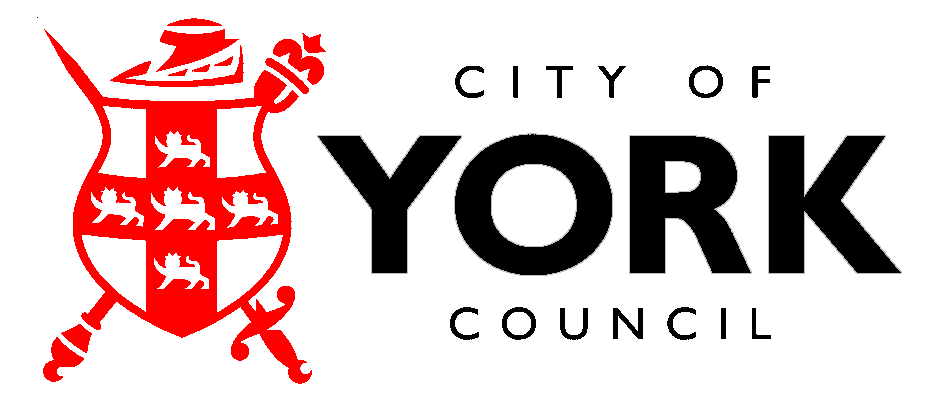 